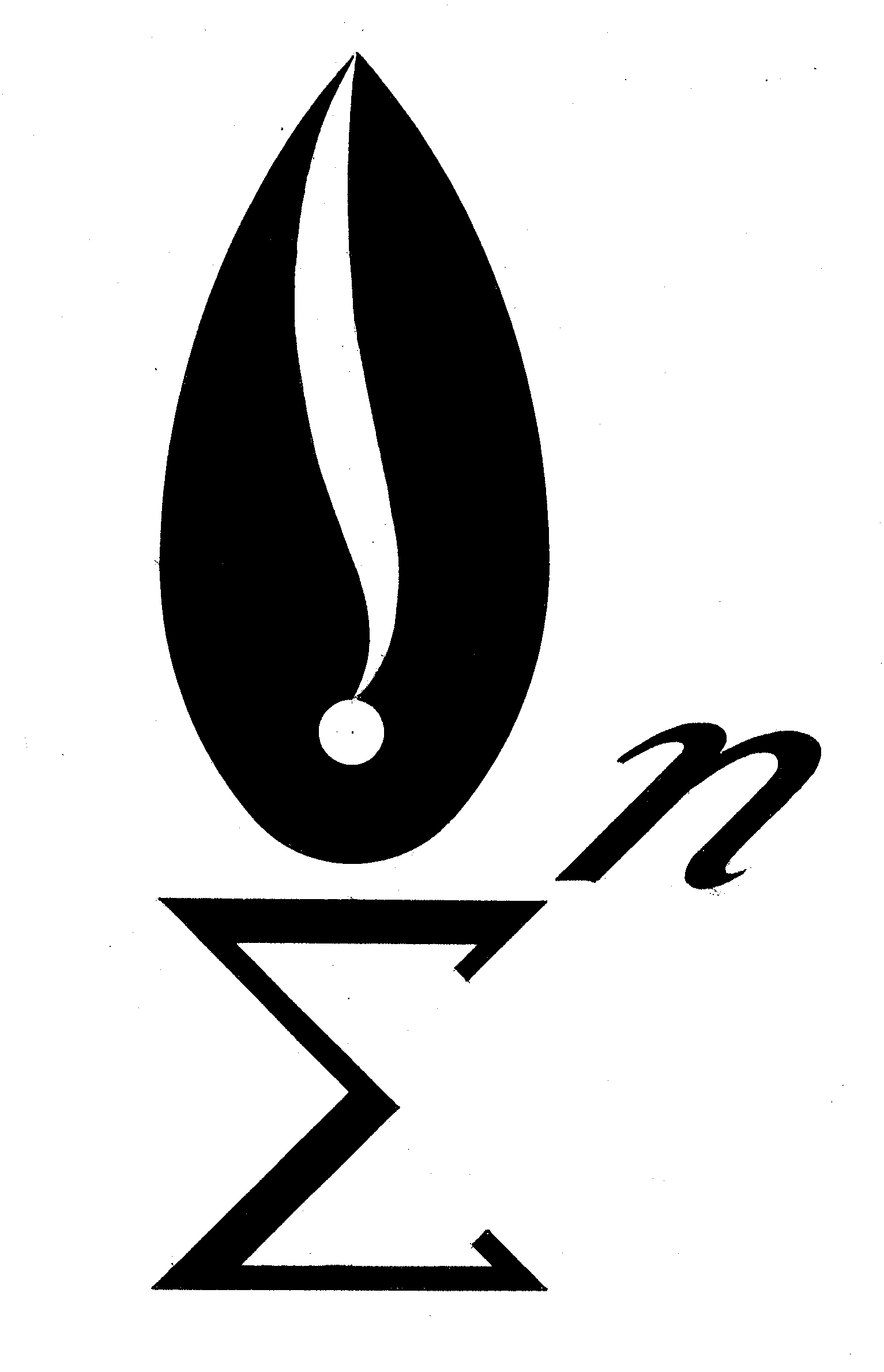 IES ENRIQUE NIETODEPARTAMENTO DE ACTIVIDADES DE EXTRAESCOLARES Y COMPLEMENTARIASSolicitud de realización de actividadesTipo de actividad:Extraescolar	         ComplementariaTítulo de la actividad: _____________________________________________________________________________ Departamento organizador:  _____________________________________________________________________ Etapa educativa: ______________________________________________________________________________ Profesorado responsable: _____________________________________________________________________Grupos implicados: __________________________________________________________________________¿Se avisa de la actividad al profesorado con asignación de clases a esa/s hora/s con el/los grupo/s? Descripción de la actividad:Objetivos curriculares:Contenidos curriculares:Se evaluará la actividad en la Memoria Final del DepartamentoObservaciones:Lugar de realización	Fuera del centroNúmero de alumnas/os que realizan la actividad    TotalEn el centroMayoresMenoresautorizadosFecha, horario y grupo que realiza la actividad (Si son varios días o grupos, indicarlo)Importe de la actividadgratuita	€ (importe total de la actividad)Fecha de entrega de la solicitudAUTORIZADA POR EL DEPARTAMENTO DE EXTRAESCOLARES Y COMPLEMENTARIAS    RELLENAR TRAS FINALIZAR LA ACTIVIDAD Y ENTREGAR AL JEFE DE ACTIVIDADES EXTRAESCOLARES Y COMPLEMENTARIASSi se ha realizado la actividadValoración (puntuar de 5 a 1, siendo 5 el máximo y 1 el mínimo)Satisfacción general con la actividadUtilidad de la actividad para el desarrollo del programa Interés y participación del alumnadoProceso de organización de la actividad Conveniencia de repetirla el próximo cursoFechaNo se ha realizado la actividadRESEÑA DE LA ACTIVIDAD (PARA PUBLICAR EN LA PÁGINA WEB Y POSTERIOR MEMORIA, TEXTO E IMAGEN):